Spett.le ConfagricolturaCorso Vittorio Emanuele, II. 10100186 Roma PREMIO NAZIONALE PER L’INNOVAZIONE NEL SETTORE DELL’AGRICOLTURADomanda di partecipazioneIl/La sottoscritto/a_______________________________________________________________,nato/a									 il _______________in qualità diImprenditore Individuale titolare dell’Impresa Rappresentante Legale socio della Società dell’impresa/Società_______________________________ con sede in_________________________________________Cf/P.IVA n. Componente o Rappresentante Legale del Gruppo denominato ………………..costituito il _________ ai fini della partecipazione al bando “Premio Nazionale per l’innovazione nel settore dell’agricoltura”con sede in_________________________________________________Cf/P.IVA n. Chiededi partecipare alla seconda edizione del Premio nazionale per l’innovazione nel settore dell'agricoltura.A tal fine, unitamente alla presente domanda di partecipazione, presenta la seguente documentazione, debitamente compilata in ogni sua parte e sottoscritta:dichiarazione sostitutiva di atto notorio e di certificazione; informativa per il trattamento dei dati personali;scheda di descrizione dell’innovazione.Data _________________________                                                                                                                     FirmaAllegato 1DICHIARAZIONE SOSTITUTIVA DI ATTO NOTORIO E DI CERTIFICAZIONE(Artt. 46 e 47 D.P.R. 28 dicembre 2000, n. 445)Il/La sottoscritto/a ________________________________ nato/a a ______________ il ___________, residente in ________________ Via_______________ n. _________, nella sua qualità di:Imprenditore Individuale titolare dell’Impresa denominata __________con sede in _______Rappresentante Legale della Società denominata ___________ con sede in __________socio della Società denominata _________con sede in ___________Componente (o Rappresentante Legale di ______________quale componente) del Gruppo costituito il _________ ai fini della partecipazione al bando “Premio Nazionale per l’innovazione nel settore dell’agricoltura”consapevole che chiunque rilascia dichiarazioni mendaci è punito ai sensi del codice penale e delle leggi speciali in materia, ai sensi e per gli effetti di cui agli artt. 46 e 47 D.P.R. n. 445/2000, dichiara di non aver riportato condanne con sentenza definitiva o decreto penale divenuto irrevocabile e di non essere sottoposto a procedimenti penali pendenti per reati contro il patrimonio, contro la fede pubblica, contro l’economia pubblica, l’industria ed il commercio, contro il patrimonio. Dichiara altresì che la sua impresa non è sottoposta a fallimento, a concordato preventivo o ad altre procedure disposte dal R.D. n. 267/1942 e di non essere stato dichiarato fallito nel corso degli ultimi 5 anni o messo in stato di liquidazione volontaria. Dichiara parimenti che l’impresa risulta essere in regola con il rispetto delle normative e dei protocolli di sicurezza anti COVID 19, in ottemperanza a quanto prescritto dal DPCM del 07.08.2020 recante ulteriori disposizioni attuative del D.L 25.03.2020, n°19, recante misure urgenti per fronteggiare l’emergenza epidemiologica da COVID-19, e del D.L 16.05.2020, n°33, recante ulteriori misure urgenti per fronteggiare l’emergenza epidemiologica da COVID-19. Di essere inoltre in regola con il pagamento dei contributi previdenziali del proprio personale, nonché della normativa di sicurezza in materia di lavoro, in conformità a quanto prescritto dal T.U  sulla Sicurezza – D.Lgs  81/2008Luogo e data ___________ _______________________________In fede Allegato 2INFORMATIVA PER IL TRATTAMENTO DI DATI PERSONALI(ai sensi del Regolamento Europeo n°679/2016 e del D.Lgs. 196/03 e ss.mm.ii.)Il trattamento dei dati personali contenuti nella scheda di partecipazione, disponibile on line al sito confagricoltura.it, e nella domanda di partecipazione, compilate per concorrere al Premio Nazionale per l’innovazione nel settore dell’agricoltura, sarà effettuato sia con mezzi informatici che in forma cartacea, nel rispetto dei diritti e delle libertà fondamentali dell'interessato conformemente ai principi di correttezza, liceità e trasparenza.Titolare del trattamento dei dati è Confagricoltura, con sede legale in Corso Vittorio Emanuele II, n. 101 - 00186 Roma, contattabile al seguente indirizzo: premioinnovazione@confagricoltura.it Il trattamento dei dati personali sarà effettuato esclusivamente per finalità e/o necessità collegate alla valutazione del progetto stesso ed a dare esecuzione a quanto previsto dall’Invito. Il trattamento dei dati personali per tale finalità è effettuato sulla base dell'esplicito consenso dell'interessato.Il conferimento dei dati è facoltativo ma allo stesso tempo è condizione necessaria per consentire agli Organizzatori la verifica del possesso dei requisiti, la istruttoria sulle domande pervenute, l’attuazione delle misure organizzative e gestionali necessarie per dare esecuzione all’Invito.I dati personali raccolti saranno conservati per il tempo necessario a valutare le domande e ad assegnare i premi.I dati personali raccolti non sono soggetti a diffusione e potranno esser comunicati a terzi solo se necessario alle suddette finalità.. Diritti dell’interessatoIn ogni momento l'interessato potrà esercitare i propri diritti, di seguito in elenco, secondo quanto previsto dalle disposizioni normative nazionali ed europee.Diritto di accesso: l’'interessato ha il diritto di ottenere la conferma che sia o meno in corso un trattamento di dati personali che lo riguardano e in tal caso, di ottenere l'accesso ai dati personali. In qualsiasi momento può chiedere l'accesso alle seguenti informazioni: le finalità del trattamento, le categorie di dati trattati, i destinatari a cui i dati personali sono o saranno comunicati, il periodo di conservazione dei dati, l'esistenza dei diritti a suo favore, l'origine dei dati e l'eventuale esistenza di un processo automatizzato.Diritto di rettifica: l'interessato ha il diritto di ottenere dal titolare del trattamento la rettifica dei dati personali inesatti che lo riguardano senza ingiustificato ritardo. Inoltre, ha il diritto di ottenere l'integrazione dei dati personali incompleti, anche fornendo una dichiarazione integrativa. In tal caso il titolare del trattamento avrà l'obbligo di informare ciascun destinatario cui sono stati trasmessi i dati personali sulle eventuali rettifiche.Diritto di cancellazione: l'interessato ha il diritto di ottenere la cancellazione dei dati personali che lo riguardano senza ingiustificato ritardo e richiedere la cancellazione. Inoltre, qualora i suoi dati sono stati resi pubblici, il Titolare provvederà a cancellarli e adotterà misure ragionevoli, anche tecniche, per informare i titolari del trattamento che stanno trattando i dati personali della richiesta dell'interessato di cancellare qualsiasi copia dei suoi dati personali.Diritto di limitazione di trattamento: qualora l'interessato lo ritenga opportuno, può richiedere la limitazione del trattamento dei dati personali che lo riguardano e limitarne il trattamento in futuro. In tal caso il Titolare del trattamento provvederà a comunicare a ciascuno dei destinatari cui sono stati trasmessi i dai personali le eventuali limitazioni del trattamento, salvo che ciò si riveli impossibile o implichi uno sforzo sproporzionato.Diritto alla portabilità dei dati: l'interessato ha il diritto di ricevere in un formato strutturato, di uso comune e leggibile da dispositivo automatico i dati personali che lo riguardano e di richiedere la conservazione in vista di un utilizzo ulteriore per scopi personali. Inoltre, l'interessato ha il diritto di fare richiesta di trasmissione diretta dei suoi dati a un altro titolare del trattamento senza impedimenti, ove questo sia tecnicamente possibile.Diritto di opposizione al trattamento: l'interessato ha il diritto di opporsi in qualsiasi momento, per motivi connessi alla sua situazione particolare, al trattamento dei dati personali che lo riguardano.Diritto di revocare il consenso: nel caso di un trattamento basato sul consenso, l'interessato potrà revocare il consenso prestato per il trattamento. Tuttavia, tale atto non pregiudica la validità del trattamento effettuato dal Titolare sino a quel momento.Diritto di proporre reclamo all’Autorità di controllo: laddove l'interessato ritenga che i suoi dati siano stati trattati in modo illegittimo e violino le norme e i principi in materia di protezione dei dati personali ha il diritto di rivolgersi all’Autorità di Controllo (Garante Privacy) per proporre reclamo, secondo le modalità da quest'ultima definite.La revoca del consenso, espressa prima della assegnazione dei premi e del raggiungimento dello scopo dell’Invito, deve intendersi come rinuncia dell’interessato alla sua partecipazione al bando.Laddove l'interessato ritenga che i suoi dati siano stati trattati in modo illegittimo e violino le norme e i principi in materia di protezione dei dati personali ha il diritto di rivolgersi all’Autorità di Controllo (Garante Privacy) per proporre reclamo, secondo le modalità da quest'ultima definite.Di seguito i dati di contatto del DPO: dpo.confagricoltura@confagricoltura.it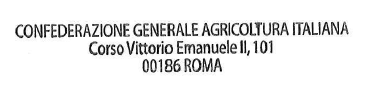 Il Titolare Il sottoscritto ________________ acquisite le informazioni di cui all’art. 13 Regolamento UE n. 679/2016 prende atto del trattamento ed acconsente alla comunicazione dei dati personali forniti alla Confagricoltura, con particolare riferimento ai soggetti e/o organismi indicati nella informativa cui i dati stessi potranno essere comunicati.Acconsento Non acconsento